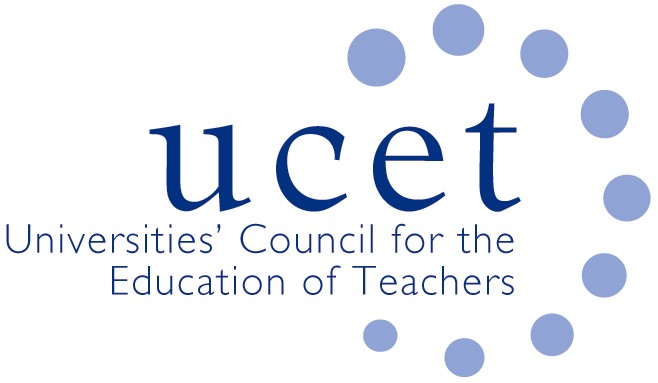 OfSTED inspectors’ possible questionsCurriculumWhat is the curriculum?What is the body of knowledge you want to teach trainees in each subject?How do mentors set targets in relation to subjects?How are trainee targets linked to underpinning research?In subject teaching how have trainees discussed and critiqued different research underpinning the knowledge?What is the body of knowledge yu want to impart to trainees in your subject?Bloom’s taxonomy, differentiation (should be adaptive teaching) and VAK learning styles very much frowned uponSchool VisitsSome schools chosen for trainee inspection visits, refused to have OFSTED in but were told by OFSTED that they had to allow visits to schools.Inspection last week went to 10th iteration of the Inspection week timetable;Flexibility of which staff attend meetings with Inspectors;Trainees and NQTs asked how research underpins their teaching;AssessmentOnly use Teacher Standards for assessment at the end of the courseOngoing assessment should be in terms of how trainees are progressing against the taught curriculum;Target setting should be linked to curriculum and knowledge expected: very focused on curriculum;What I the role/ status of the Teacher Standards (ongoing assessment or end-point only)?Inspection weekHuge amount of work to prepare;Late days (finishing meetings at 7.00pm);Inspection portal had some ‘glitches’ when uploading materials